T.C.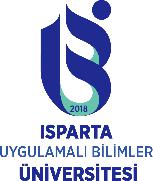 ISPARTA UYGULAMALI BİLİMLER ÜNİVERSİTESİ……………………. MESLEK YÜKSEKOKULU İŞLETME/KURUM DEĞİŞTİRME FORMU(Dönem içinde değiştirenler için)ÖĞRENCİ BİLGİLERİÖĞRENCİ BİLGİLERİÖĞRENCİ BİLGİLERİÖĞRENCİ BİLGİLERİÖĞRENCİ BİLGİLERİÖĞRENCİ BİLGİLERİÖĞRENCİ BİLGİLERİÖĞRENCİ BİLGİLERİÖĞRENCİ BİLGİLERİÖĞRENCİ BİLGİLERİÖğr. Numarası::::::::FotoğrafAdı ve Soyadı::::::::FotoğrafCep Telefonu::::::::FotoğrafE-Posta Adresi::::::::FotoğrafFotoğrafESKİ İŞLETME/KURUM BİLGİLERİESKİ İŞLETME/KURUM BİLGİLERİESKİ İŞLETME/KURUM BİLGİLERİESKİ İŞLETME/KURUM BİLGİLERİESKİ İŞLETME/KURUM BİLGİLERİESKİ İŞLETME/KURUM BİLGİLERİESKİ İŞLETME/KURUM BİLGİLERİESKİ İŞLETME/KURUM BİLGİLERİESKİ İŞLETME/KURUM BİLGİLERİKurum/İşletme AdıKurum/İşletme AdıKurum/İşletme AdıKurum/İşletme AdıKurum/İşletme Adı:::::Yetkili Kişinin İsmiYetkili Kişinin İsmiYetkili Kişinin İsmiYetkili Kişinin İsmiYetkili Kişinin İsmi:::::Yetkili Kişinin Telefon NoYetkili Kişinin Telefon NoYetkili Kişinin Telefon NoYetkili Kişinin Telefon NoYetkili Kişinin Telefon No:::::İşletmede Mesleki Eğitime Başlama Tarihiİşletmede Mesleki Eğitime Başlama Tarihiİşletmede Mesleki Eğitime Başlama Tarihiİşletmede Mesleki Eğitime Başlama Tarihiİşletmede Mesleki Eğitime Başlama Tarihi:::::İşletmeden/Kurumdan Ayrılma Tarihiİşletmeden/Kurumdan Ayrılma Tarihiİşletmeden/Kurumdan Ayrılma Tarihiİşletmeden/Kurumdan Ayrılma Tarihiİşletmeden/Kurumdan Ayrılma Tarihi:::::İŞLETME/KURUM DEĞİŞİKLİĞİ GEREKÇESİ (Kısaca yazınız)İŞLETME/KURUM DEĞİŞİKLİĞİ GEREKÇESİ (Kısaca yazınız)İŞLETME/KURUM DEĞİŞİKLİĞİ GEREKÇESİ (Kısaca yazınız)İŞLETME/KURUM DEĞİŞİKLİĞİ GEREKÇESİ (Kısaca yazınız)İŞLETME/KURUM DEĞİŞİKLİĞİ GEREKÇESİ (Kısaca yazınız)İŞLETME/KURUM DEĞİŞİKLİĞİ GEREKÇESİ (Kısaca yazınız)İŞLETME/KURUM DEĞİŞİKLİĞİ GEREKÇESİ (Kısaca yazınız)İŞLETME/KURUM DEĞİŞİKLİĞİ GEREKÇESİ (Kısaca yazınız)İŞLETME/KURUM DEĞİŞİKLİĞİ GEREKÇESİ (Kısaca yazınız)İŞLETME/KURUM DEĞİŞİKLİĞİ GEREKÇESİ (Kısaca yazınız)YENİ İŞLETME/KURUM BİLGİLERİYENİ İŞLETME/KURUM BİLGİLERİYENİ İŞLETME/KURUM BİLGİLERİYENİ İŞLETME/KURUM BİLGİLERİYENİ İŞLETME/KURUM BİLGİLERİYENİ İŞLETME/KURUM BİLGİLERİYENİ İŞLETME/KURUM BİLGİLERİYENİ İŞLETME/KURUM BİLGİLERİYENİ İŞLETME/KURUM BİLGİLERİYENİ İŞLETME/KURUM BİLGİLERİKurum/İşletme AdıKurum/İşletme AdıKurum/İşletme Adı:::::::Telefon NumarasıTelefon NumarasıTelefon Numarası:::::::Web SayfasıWeb SayfasıWeb Sayfası:::::::Yetkili Kişinin İsmiYetkili Kişinin İsmiYetkili Kişinin İsmi:::::::Yetkili Kişinin Telefon NumarasıYetkili Kişinin Telefon NumarasıYetkili Kişinin Telefon Numarası:::::::Yetkili Kişinin E-Posta AdresiYetkili Kişinin E-Posta AdresiYetkili Kişinin E-Posta Adresi:::::::Yeni İşletmede Mesleki Eğitime Giriş TarihiYeni İşletmede Mesleki Eğitime Giriş TarihiYeni İşletmede Mesleki Eğitime Giriş Tarihi:::::::İşletmede Mesleki Eğitim Bitiş Tarihiİşletmede Mesleki Eğitim Bitiş Tarihiİşletmede Mesleki Eğitim Bitiş Tarihi:::::::ÖğrenciBelge üzerindeki bilgilerin tarafımca doldurulduğunu ve doğruluğunu beyan eder, beyanımın ve diğer işlemlerimin hatalı veya eksik olmasından kaynaklanacak her türlü prim, idari ceza, gecikme zammı ve gecikme faizinin tarafımca ödeneceğini taahhüt ederim.ÖğrenciBelge üzerindeki bilgilerin tarafımca doldurulduğunu ve doğruluğunu beyan eder, beyanımın ve diğer işlemlerimin hatalı veya eksik olmasından kaynaklanacak her türlü prim, idari ceza, gecikme zammı ve gecikme faizinin tarafımca ödeneceğini taahhüt ederim.Kurum/İşletme YetkilisiYukarıda bilgileri bulunan öğrencinin ilgili tarihlerde kurumumuzda /işletmemizde İşletmede Mesleki Eğitimi dersini alması tarafımızca uygun görülmüştür.Kurum/İşletme YetkilisiYukarıda bilgileri bulunan öğrencinin ilgili tarihlerde kurumumuzda /işletmemizde İşletmede Mesleki Eğitimi dersini alması tarafımızca uygun görülmüştür.Bölüm Uyg. Eğ. Kom. ÜyesiUygundur Uygun Değildir Bölüm Uyg. Eğ. Kom. ÜyesiUygundur Uygun Değildir Bölüm Uyg. Eğ. Kom. ÜyesiUygundur Uygun Değildir Bölüm Uyg. Eğ. Kom. ÜyesiUygundur Uygun Değildir Bölüm Uyg. Eğ. Kom. ÜyesiUygundur Uygun Değildir Bölüm Uyg. Eğ. Kom. ÜyesiUygundur Uygun Değildir …../….../20...İmza…../….../20...İmza….../...../20....Kaşe/İmza….../...../20....Kaşe/İmza…../….../20...İmza…../….../20...İmza…../….../20...İmza…../….../20...İmza…../….../20...İmza…../….../20...İmza